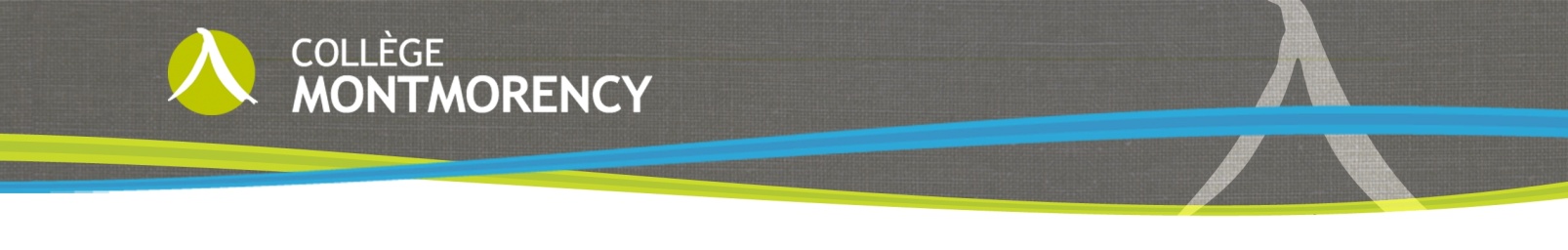 Le Collège Montmorency accueille près de 8 000 étudiantes et étudiants à l’enseignement régulier dans ses 28 programmes préuniversitaires et techniques. À la formation continue, près de 1 250 personnes s’inscrivent annuellement à l’un des quelque 15 programmes menant à une attestation d’études collégiales (AEC) ou au diplôme d’études collégiales (DEC). Résolument ancré dans son milieu, le Collège Montmorency est le seul établissement d’enseignement collégial public à Laval. Le Collège, qui prône des valeurs d’ouverture, d’engagement, de collaboration et d’innovation, offre un environnement de travail favorisant l’accomplissement personnel et professionnel.  Il compte sur la compétence et l’engagement de ses 1100 employés et souscrit au principe d'égalité des chances en emploi. Il applique un programme d'accès à l'égalité en l'emploi pour les femmes, les autochtones, les minorités visibles, les minorités ethniques et les personnes handicapées. LE COLLÈGE MONTMORENCY PRÉVOIT AVOIR RECOURS AUX SERVICES DE PERSONNEL ENSEIGNANT POUR LA SESSION AUTOMNE 2019 ET L'ANNÉE 2019-2020DANS LES DISCIPLINES SUIVANTES :SESSION AUTOMNE2019SESSION AUTOMNE2019ANNÉE
2019-2020ANNÉE
2019-2020DISCIPLINESPLEINE CHARGECHARGE PARTIELLECHARGE ANNUELLEPOSTETechniques d’orthèses/prothèses(144.B0)1Paysage et commercialisation horticulture ornemental(153)1Soins infirmiers(180)4Mathématiques(201)14/102Chimie(202)4/10Physique(203)6/101Technologie de l’estimation et de l’évaluation(221.04)4/101Technologie de l’électronique(243)6/104Techniques de sécurité incendie(311)4Techniques d’éducation à l’enfance(322)2Histoire(330)1Techniques d’éducation spécialisée(351)15/103Économie(383)1Politique(385)1Sociologie(387)2/10Techniques administratives(401-410) 5/106Techniques de bureautique(412)8/10Techniques de tourisme(414)1Techniques de l’informatique(420)6/106Gestion d’un établissement de restauration(430)1/10Arts visuels(510)6/10Danse(560)1Techniques d’intégration multimédia(582)6/103Langues modernesLes candidates et candidats doivent être bilingues (français et l'autre langue / parlé et écrit) et posséder une excellente connaissance du français.Langues modernesLes candidates et candidats doivent être bilingues (français et l'autre langue / parlé et écrit) et posséder une excellente connaissance du français.Langues modernesLes candidates et candidats doivent être bilingues (français et l'autre langue / parlé et écrit) et posséder une excellente connaissance du français.Langues modernesLes candidates et candidats doivent être bilingues (français et l'autre langue / parlé et écrit) et posséder une excellente connaissance du français.Langues modernesLes candidates et candidats doivent être bilingues (français et l'autre langue / parlé et écrit) et posséder une excellente connaissance du français.Français (601)Anglais (604)Espagnol (607)Allemand (609)Français (601)Anglais (604)Espagnol (607)Allemand (609)6/10Français (601)Anglais (604)Espagnol (607)Allemand (609)Français (601)Anglais (604)Espagnol (607)Allemand (609)2/10